§603.  Notice of members' meetings1.  Written notice of meetings.  Unless otherwise provided in the articles of incorporation or the bylaws, written notice stating the place, day and hour of the meeting and, in case of a special meeting, the purpose or purposes for which the meeting is called, shall be delivered not less than 10 nor more than 50 days before the date of the meeting, either personally or by mail, by or at the direction of the president or the secretary, or the officers or persons calling the meeting, to each member entitled to vote at such meeting. If mailed, such notice shall be deemed to be delivered when deposited in the United States mail addressed to the member at his address as it appears on the records of the corporation, with postage thereon prepaid.[PL 1977, c. 525, §13 (NEW).]2.  Affidavit of designated officer prima facie evidence of facts stated therein.  An affidavit of the officer designated under subsection 1, or of such other person who gave notice as required by this section, that such notice has been given shall in the absence of fraud be prima facie evidence of the facts stated therein.[PL 1977, c. 525, §13 (NEW).]3.  Notice of adjourned meeting.  When a meeting is adjourned, for whatever reason, for 30 days or more, notice of the adjourned meeting must be given as provided by this section. Notice of a meeting adjourned for less than 30 days need not be given if the time and place of the adjourned meeting are announced at the meeting at which the adjournment is taken. At the adjourned meeting, the corporation may transact any business that might have been transacted at the meeting at which the adjournment was taken.[RR 1991, c. 2, §45 (COR).]SECTION HISTORYPL 1977, c. 525, §13 (NEW). RR 1991, c. 2, §45 (COR). The State of Maine claims a copyright in its codified statutes. If you intend to republish this material, we require that you include the following disclaimer in your publication:All copyrights and other rights to statutory text are reserved by the State of Maine. The text included in this publication reflects changes made through the First Regular and First Special Session of the 131st Maine Legislature and is current through November 1. 2023
                    . The text is subject to change without notice. It is a version that has not been officially certified by the Secretary of State. Refer to the Maine Revised Statutes Annotated and supplements for certified text.
                The Office of the Revisor of Statutes also requests that you send us one copy of any statutory publication you may produce. Our goal is not to restrict publishing activity, but to keep track of who is publishing what, to identify any needless duplication and to preserve the State's copyright rights.PLEASE NOTE: The Revisor's Office cannot perform research for or provide legal advice or interpretation of Maine law to the public. If you need legal assistance, please contact a qualified attorney.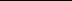 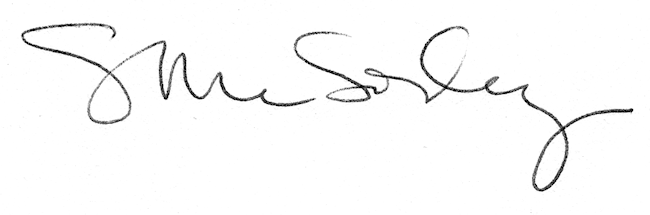 